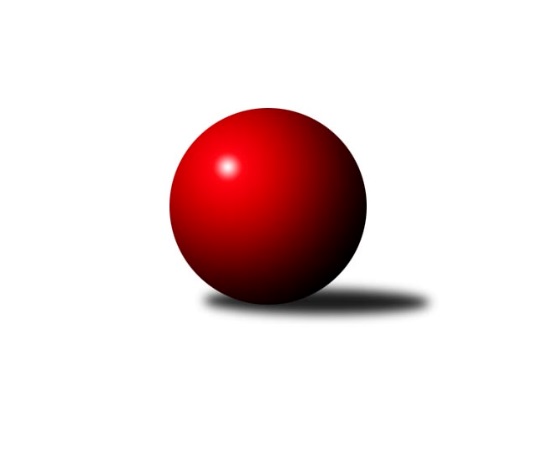 Č.1Ročník 2019/2020	11.6.2024 OP Strakonice a Písek 2019/2020Statistika 1. kolaTabulka družstev:		družstvo	záp	výh	rem	proh	skore	sety	průměr	body	plné	dorážka	chyby	1.	TJ Sokol Písek B	1	1	0	0	6.0 : 2.0 	(8.0 : 4.0)	2383	2	1693	690	66	2.	TJ Fezko Strakonice A	1	1	0	0	5.0 : 3.0 	(8.0 : 4.0)	2432	2	1694	738	45	3.	TJ Blatná D	1	1	0	0	5.0 : 3.0 	(8.0 : 4.0)	2394	2	1687	707	58	4.	TJ Fezko Strakonice C	1	0	0	1	3.0 : 5.0 	(4.0 : 8.0)	2288	0	1691	597	82	5.	SK Otava Katovice	1	0	0	1	3.0 : 5.0 	(4.0 : 8.0)	2229	0	1612	617	74	6.	TJ Fezko Strakonice B	1	0	0	1	2.0 : 6.0 	(4.0 : 8.0)	2262	0	1649	613	73Tabulka doma:		družstvo	záp	výh	rem	proh	skore	sety	průměr	body	maximum	minimum	1.	TJ Fezko Strakonice A	1	1	0	0	5.0 : 3.0 	(8.0 : 4.0)	2432	2	2432	2432	2.	TJ Blatná D	1	1	0	0	5.0 : 3.0 	(8.0 : 4.0)	2394	2	2394	2394	3.	TJ Sokol Písek B	0	0	0	0	0.0 : 0.0 	(0.0 : 0.0)	0	0	0	0	4.	SK Otava Katovice	0	0	0	0	0.0 : 0.0 	(0.0 : 0.0)	0	0	0	0	5.	TJ Fezko Strakonice C	0	0	0	0	0.0 : 0.0 	(0.0 : 0.0)	0	0	0	0	6.	TJ Fezko Strakonice B	1	0	0	1	2.0 : 6.0 	(4.0 : 8.0)	2262	0	2262	2262Tabulka venku:		družstvo	záp	výh	rem	proh	skore	sety	průměr	body	maximum	minimum	1.	TJ Sokol Písek B	1	1	0	0	6.0 : 2.0 	(8.0 : 4.0)	2383	2	2383	2383	2.	TJ Fezko Strakonice B	0	0	0	0	0.0 : 0.0 	(0.0 : 0.0)	0	0	0	0	3.	TJ Blatná D	0	0	0	0	0.0 : 0.0 	(0.0 : 0.0)	0	0	0	0	4.	TJ Fezko Strakonice A	0	0	0	0	0.0 : 0.0 	(0.0 : 0.0)	0	0	0	0	5.	TJ Fezko Strakonice C	1	0	0	1	3.0 : 5.0 	(4.0 : 8.0)	2288	0	2288	2288	6.	SK Otava Katovice	1	0	0	1	3.0 : 5.0 	(4.0 : 8.0)	2229	0	2229	2229Tabulka podzimní části:		družstvo	záp	výh	rem	proh	skore	sety	průměr	body	doma	venku	1.	TJ Sokol Písek B	1	1	0	0	6.0 : 2.0 	(8.0 : 4.0)	2383	2 	0 	0 	0 	1 	0 	0	2.	TJ Fezko Strakonice A	1	1	0	0	5.0 : 3.0 	(8.0 : 4.0)	2432	2 	1 	0 	0 	0 	0 	0	3.	TJ Blatná D	1	1	0	0	5.0 : 3.0 	(8.0 : 4.0)	2394	2 	1 	0 	0 	0 	0 	0	4.	TJ Fezko Strakonice C	1	0	0	1	3.0 : 5.0 	(4.0 : 8.0)	2288	0 	0 	0 	0 	0 	0 	1	5.	SK Otava Katovice	1	0	0	1	3.0 : 5.0 	(4.0 : 8.0)	2229	0 	0 	0 	0 	0 	0 	1	6.	TJ Fezko Strakonice B	1	0	0	1	2.0 : 6.0 	(4.0 : 8.0)	2262	0 	0 	0 	1 	0 	0 	0Tabulka jarní části:		družstvo	záp	výh	rem	proh	skore	sety	průměr	body	doma	venku	1.	TJ Sokol Písek B	0	0	0	0	0.0 : 0.0 	(0.0 : 0.0)	0	0 	0 	0 	0 	0 	0 	0 	2.	TJ Fezko Strakonice C	0	0	0	0	0.0 : 0.0 	(0.0 : 0.0)	0	0 	0 	0 	0 	0 	0 	0 	3.	TJ Fezko Strakonice B	0	0	0	0	0.0 : 0.0 	(0.0 : 0.0)	0	0 	0 	0 	0 	0 	0 	0 	4.	TJ Blatná D	0	0	0	0	0.0 : 0.0 	(0.0 : 0.0)	0	0 	0 	0 	0 	0 	0 	0 	5.	SK Otava Katovice	0	0	0	0	0.0 : 0.0 	(0.0 : 0.0)	0	0 	0 	0 	0 	0 	0 	0 	6.	TJ Fezko Strakonice A	0	0	0	0	0.0 : 0.0 	(0.0 : 0.0)	0	0 	0 	0 	0 	0 	0 	0 Zisk bodů pro družstvo:		jméno hráče	družstvo	body	zápasy	v %	dílčí body	sety	v %	1.	Drahomíra Nedomová 	TJ Sokol Písek B 	1	/	1	(100%)	2	/	2	(100%)	2.	Věra Hajíčková 	TJ Sokol Písek B 	1	/	1	(100%)	2	/	2	(100%)	3.	Martina Bendasová 	TJ Sokol Písek B 	1	/	1	(100%)	2	/	2	(100%)	4.	Bohuslava Říhová 	TJ Blatná D 	1	/	1	(100%)	2	/	2	(100%)	5.	Richard Zelinka 	TJ Fezko Strakonice A 	1	/	1	(100%)	2	/	2	(100%)	6.	Pavel Poklop 	TJ Fezko Strakonice A 	1	/	1	(100%)	2	/	2	(100%)	7.	Karel Koubek 	TJ Blatná D 	1	/	1	(100%)	2	/	2	(100%)	8.	Václav Poklop 	TJ Fezko Strakonice B 	1	/	1	(100%)	2	/	2	(100%)	9.	Milada Sýkorová 	SK Otava Katovice  	1	/	1	(100%)	2	/	2	(100%)	10.	František Nesveda 	SK Otava Katovice  	1	/	1	(100%)	1	/	2	(50%)	11.	Pavel Sitter 	TJ Sokol Písek B 	1	/	1	(100%)	1	/	2	(50%)	12.	Petr Šídlo 	SK Otava Katovice  	1	/	1	(100%)	1	/	2	(50%)	13.	Libor Hejpetr 	TJ Fezko Strakonice B 	1	/	1	(100%)	1	/	2	(50%)	14.	Miroslav Kocour 	TJ Fezko Strakonice C 	1	/	1	(100%)	1	/	2	(50%)	15.	Petra Prýmasová 	TJ Blatná D 	1	/	1	(100%)	1	/	2	(50%)	16.	Karel Palán 	TJ Fezko Strakonice C 	1	/	1	(100%)	1	/	2	(50%)	17.	Zuzana Koubová 	TJ Fezko Strakonice C 	1	/	1	(100%)	1	/	2	(50%)	18.	Petr Dlabač 	TJ Blatná D 	0	/	1	(0%)	1	/	2	(50%)	19.	Hana Kyrianová 	TJ Fezko Strakonice A 	0	/	1	(0%)	1	/	2	(50%)	20.	Martin Krajčo 	TJ Fezko Strakonice A 	0	/	1	(0%)	1	/	2	(50%)	21.	Jan Vaňata 	TJ Blatná D 	0	/	1	(0%)	1	/	2	(50%)	22.	Iva Švejcarová 	TJ Sokol Písek B 	0	/	1	(0%)	1	/	2	(50%)	23.	Miroslav Trobl 	TJ Fezko Strakonice B 	0	/	1	(0%)	1	/	2	(50%)	24.	Jiří Maťátko 	TJ Fezko Strakonice C 	0	/	1	(0%)	1	/	2	(50%)	25.	Josef Navrátil 	TJ Blatná D 	0	/	1	(0%)	1	/	2	(50%)	26.	Václav Kalous 	TJ Fezko Strakonice B 	0	/	1	(0%)	0	/	2	(0%)	27.	Jaroslav Tomšovic 	SK Otava Katovice  	0	/	1	(0%)	0	/	2	(0%)	28.	František Vondrášek 	SK Otava Katovice  	0	/	1	(0%)	0	/	2	(0%)	29.	Jakub Kareš 	TJ Fezko Strakonice A 	0	/	1	(0%)	0	/	2	(0%)	30.	Zlatuše Hofmanová 	TJ Sokol Písek B 	0	/	1	(0%)	0	/	2	(0%)	31.	Josef Herzig 	TJ Fezko Strakonice C 	0	/	1	(0%)	0	/	2	(0%)	32.	David Trobl 	TJ Fezko Strakonice B 	0	/	1	(0%)	0	/	2	(0%)	33.	Vladimír Falc 	TJ Fezko Strakonice C 	0	/	1	(0%)	0	/	2	(0%)	34.	Jiří Linhart 	TJ Fezko Strakonice B 	0	/	1	(0%)	0	/	2	(0%)Průměry na kuželnách:		kuželna	průměr	plné	dorážka	chyby	výkon na hráče	1.	TJ Blatná, 1-4	2341	1689	652	70.0	(390.2)	2.	TJ Fezko Strakonice, 1-4	2326	1662	664	64.5	(387.8)Nejlepší výkony na kuželnách:TJ Blatná, 1-4TJ Blatná D	2394	1. kolo	Karel Koubek 	TJ Blatná D	432	1. koloTJ Fezko Strakonice C	2288	1. kolo	Bohuslava Říhová 	TJ Blatná D	424	1. kolo		. kolo	Zuzana Koubová 	TJ Fezko Strakonice C	423	1. kolo		. kolo	Josef Navrátil 	TJ Blatná D	406	1. kolo		. kolo	Karel Palán 	TJ Fezko Strakonice C	400	1. kolo		. kolo	Petra Prýmasová 	TJ Blatná D	395	1. kolo		. kolo	Jiří Maťátko 	TJ Fezko Strakonice C	388	1. kolo		. kolo	Josef Herzig 	TJ Fezko Strakonice C	384	1. kolo		. kolo	Jan Vaňata 	TJ Blatná D	382	1. kolo		. kolo	Miroslav Kocour 	TJ Fezko Strakonice C	369	1. koloTJ Fezko Strakonice, 1-4TJ Fezko Strakonice A	2432	1. kolo	Richard Zelinka 	TJ Fezko Strakonice A	449	1. koloTJ Sokol Písek B	2383	1. kolo	Martina Bendasová 	TJ Sokol Písek B	424	1. koloTJ Fezko Strakonice B	2262	1. kolo	Petr Šídlo 	SK Otava Katovice 	419	1. koloSK Otava Katovice 	2229	1. kolo	Pavel Poklop 	TJ Fezko Strakonice A	414	1. kolo		. kolo	Martin Rod 	TJ Fezko Strakonice A	410	1. kolo		. kolo	Milada Sýkorová 	SK Otava Katovice 	409	1. kolo		. kolo	Libor Hejpetr 	TJ Fezko Strakonice B	406	1. kolo		. kolo	Pavel Sitter 	TJ Sokol Písek B	405	1. kolo		. kolo	Drahomíra Nedomová 	TJ Sokol Písek B	405	1. kolo		. kolo	Miroslav Trobl 	TJ Fezko Strakonice B	404	1. koloČetnost výsledků:	5.0 : 3.0	2x	2.0 : 6.0	1x